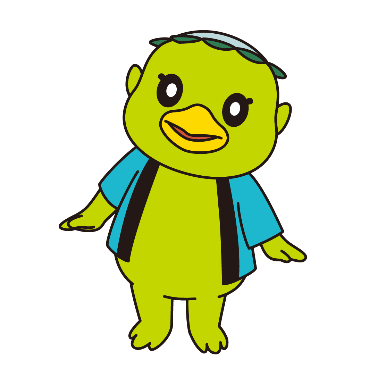 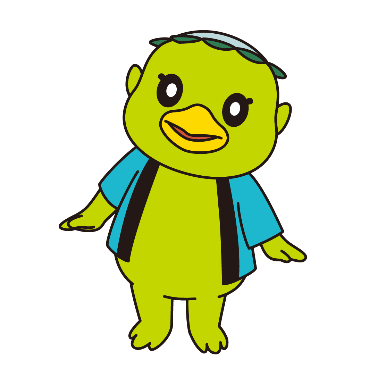 ■制度の詳細及び申請方法等は、下記までお問合せください。　【お問い合せ先】　　〒501-0692　　岐阜県揖斐郡揖斐川町三輪133番地　　揖斐川町産業建設部産業振興課　　電話0585-22-2111『揖斐川町岐阜県立森林文化アカデミー就学支援事業補助金』の概要『揖斐川町岐阜県立森林文化アカデミー就学支援事業補助金』の概要補助対象者次のいずれの要件も満たす方(１)　森林文化アカデミーの森と木のエンジニア科若しくは森と木のクリエーター科に入学又は在学する方(２)　森林文化アカデミー卒業後、揖斐川町に在住し森林に関連する企業等に３年以上勤務（※）することができる方（※）勤務先は、揖斐川町外でもＯＫです。(３)　市町村税等を滞納していない方◎上記の要件を満たさなくなった場合は、補助金を返還していただきます。補助金額森林文化アカデミー森と木のエンジニア科又は森と木のクリエーター科の授業料の２分の１の額補助金の交付１年に１回（年度末）１人につき２か年以内補助金交付までの流れ①交付申請書提出　→　②書類審査（町）　→　③交付決定通知（町）　→　④実績報告書提出　→　⑤書類審査（町）　→　⑥額確定通知（町）→　⑦補助金の交付（町）必要書類等上記①の交付申請書提出時(１)　森林文化アカデミー入学証明書又は在学証明書の写し(２)　住民基本台帳の写し(３)　市町村税の完納証明書又は、過去３年分の納税証明書(４)　森林文化アカデミー卒業後の事業計画書上記④の実績報告書提出時(１)　森林文化アカデミー授業料の領収書等の写し(２)　森林文化アカデミーの在学証明書又は卒業証明書の写し